ZAHAJOVACÍ SKAUTSKÁ SCHŮZKAZVEME VŠECHNY KLUKY A HOLKY NA ZAHAJOVACÍ SKAUTSKOU SCHŮZKU, KTERÁ PROBĚHNE: 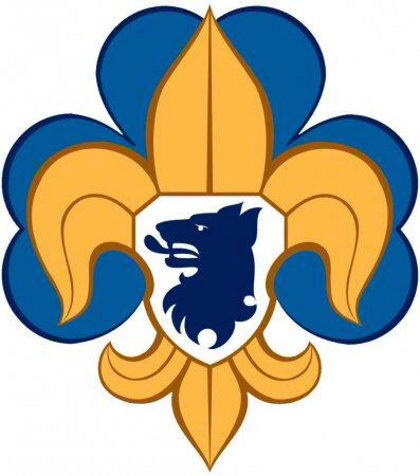 KDY: V PÁTEK 13.9. V KOLIK: V 16:00SRAZ: U SOKOLOVNY S SEBOU: PITÍ NA VŠECHNY SE TĚŠÍ SKAUTI  